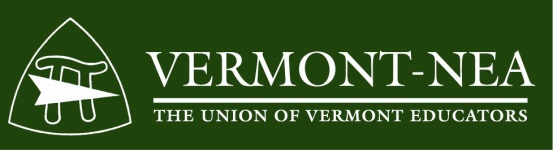 Needs Assessment Questionnaire for New TeachersSite:	Date: 	Please choose the response for each item that most closely indicates your level of need for assistance in the area described.Possible responses:Little or no needSome needSignificant needVery high needPart B. Please respond to the following items.List any professional needs you have that are not addressed by the proceeding items.What additional types of support should the school district and mentor provide you and other beginning teacher?Domain 1 Using instructional resources and materials		1 2 3 4 Planning for instruction	1 2 3  4 Managing time	1 2 3  4  Diagnosing student needs	1 2 3  4 Understanding the curriculum	1 2  3 4 	 Using student data to drive instruction	1  2 3  4Domain 2 Organizing my classroom	1 2 3 4 Maintaining student behavior	1 2 3 4 Establishing a culture of learning in my classroom 1  2  3  4Utilizing volunteers and paraprofessionals            1  2  3  4Creating an environment of respect and rapport   1  2  3  4Managing Instructional groups and transitions    1  2  3  4Domain 4 Finding out what is expected of me as a teacher 1 2 3  4 	 Communicating with teachers/administrators	1 2 3  4 Communicating with parents	1 2  3  4 Understanding the teacher evaluation process	1 2 3  4Understanding legal rights and responsibilities   1 2 3 4Maintaining accurate student records	1 2 3 4 Understanding the relicensure process	1 2 3 4Domain 3 Motivating students	1 2 3 4 	 Evaluating student learning	1  2  3  4 Teaching to the standards	1  2  3  4 	 Using a variety of effective strategies	1  2  3  4 Differentiating instruction with special needs	1 2 3 4 Grouping for effective instruction	1  2  3  4Using questioning and discussing techniques            1  2  3  4